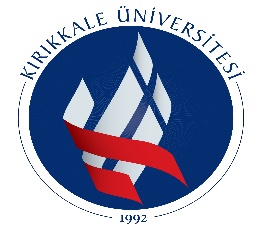 T.C.KIRIKKALE ÜNİVERSİTESİ REKTÖRLÜĞÜ Sürekli Eğitim Uygulama ve Araştırma Merkezi Müdürlüğü2017 YILI BİRİM FAALİYET RAPORU I – GENEL BİLGİLER          Sürekli Eğitim Uygulama ve Araştırma Merkezi Müdürlüğü 20 Kasım 2006 Pazartesi tarihli Resmi Gazete de Yönetmeliği yayınlanarak kurulmuş bulunmaktadır. Sürekli Eğitim Uygulama ve Araştırma Merkezi Müdürlüğünde Merkez Müdürü, Merkez Müdür Yardımcısı ve 1 idari personel görev yapmaktadır.         Çalışma Alanları Örgün ön lisans, lisans ve lisansüstü programları dışında Üniversitenin eğitim verdiği ve araştırma yaptığı tüm alanlarda, kısa ve uzun süreli eğitim programları düzenlemek, çeşitli araştırma ve danışmanlık projeleri geliştirmek ve bu şekilde Üniversitenin kamu, özel sektör ve uluslararası kuruluşlarla işbirliğinin gelişmesine katkıda bulunmaktadır.A – İdareye İlişkin Genel Bilgiler Mevcut Altyapı :İdari bürolar ve İktisadi İdari Bilimler Fakültesinden eğitim faaliyetlerinin yürütülmesi için sınıflardan yararlanılmaktadır. Ayrıca Ankara’da kiralama usulü ile 6 derslikli bir fiziki altyapı mevcuttur.  MİSYON VE VİZYONMİSYONToplumun ihtiyaçlarına yönelik, toplumun bilgi ve beceri düzeylerini yükseltmek, ilgi alanları oluşturmak, mesleki bilgi ve becerilerini geliştirmek ve yaşam boyu sürekli eğitimi ilke edinerek örgün yaygın eğitim kursları düzenlemek,Gerek öğrencilerin gerek toplumun ihtiyaç duyduğu iş gücü sahalarında; bireylere gerekli bilgisel donanımı kazandırarak ülkenin kalkınıp gelişmesinde gerekli boşlukları dolduracak eğitim programları düzenlemektir.VİZYONÜniversite öğrencilerimiz ve ilimizin bölgesel yapısı, ihtiyaçları ve sorunlarına yönelik çalışmalar yapmak,Üniversite-sanayi-toplum işbirliğini sağlamada yardımcı olmak,Üniversite akademik bilgi düzeyini toplumun ihtiyaç ve talepleri ile buluşturmada arabuluculuk yapmak ve bu bakımdan topluma kariyer planlamada destek olmaktır.2 – Organizasyon Yapısı 					YÖNETİM ŞEMASI 3-Bilgi ve Teknolojik Kaynaklar 3.1 Bilgisayarlar                                                                 Tablo - 33.2 Diğer Bilgi ve Teknolojik Kaynaklar                                 Tablo - 4  II-SUNULAN HİZMETLERE İLİŞKİN BİLGİLER VE DEĞERLENDİRMELERMali HizmetlerMali Konularda Yürütülen Genel İşlemler:Bütçe İşlemleriSatın alma ve Tahakkuk İşlemleriTaşınır İşlemleriBütçe İşlemleri 	Merkezimiz tarafından toplumun ihtiyaçlarına yönelik, toplumun bilgi ve beceri düzeylerini yükseltmek, ilgi alanları oluşturmak, mesleki bilgi ve becerilerini geliştirmek ve yaşam boyu sürekli eğitimi ilke edinerek örgün, yaygın eğitim için açılan kurslar ve açılması planlanan kurslar dikkate alınarak hazırlanan tahmini bütçemiz Döner Sermaye İşletme Müdürlüğü’ne gönderilir ve Maliye Bakanlığı’na onaya sunulur. Üniversitemiz Döner Sermaye İşletme Müdürlüğü’nün altında yer alan merkezimiz bütçe uygulama talimatlarına göre uygun harcama yapmak ve bu harcamaları yaparken Döner Sermaye Saymanlığı ile koordineli çalışmaktadır. Merkezimiz 2017 yılı geliri 589.630,21 TLMerkezimiz 2017 yılı gideri 506.549,01 TLSatınalma ve Tahakkuk İşlemleri	Satın alma tahakkuk işlemleriyle Merkezimiz 2017 Mali Yılı içerisinde elde edilen gelirlerin yönetmeliğimizde belirtilen araç gereç alımları için % 30 luk ayrılan gelirden yıl boyunca merkezimiz tarafından ihtiyaç duyulan harcamalar gerçekleştirilmektedir. Tüm mali işlemler 5018 sayılı Kamu Mali Yönetim ve Kontrol Kanunu ve 4734 sayılı Kamu İhale Kanunu ile hizmetin gerektirdiği diğer mevzuat hükümlerine uygun olarak gerçekleştirilmektedir.	Merkezimiz görevlerini yerine getirmesinde ihtiyaç duyduğu mal ve hizmetleri satın almak ve tahakkuk belgelerini hazırlamak, görevlendirme ve harcırahları yapmak, telefon kullanım bedellerinin tahakkuk belgelerinin hazırlanmasını yapmaktır.	Merkezimiz tarafından açılan ve açılması planlanan kurslar için daha iyi hizmet vermek ve bu hizmetlere destek olan akademik ve idari personelimize her türlü mal ve hizmetler satın almaktadır. İdari birimlerde mevcut bilgisayar vb. makine teçhizatın yedek parçaları ile sarf malzemeleri, kırtasiye malzemeleri satın almaları yapılmaktadır.	Merkezi Yönetim Bütçe Kanunu ekinde yer alan (E) cetveli ve yayımlanan tebliğlerde belirtilen limitler dahilinde elde edilen gelirlerin %30 luk kısmından tahsis edilen gelirden harcanmak üzere her türlü mal ve hizmet alımlarının 4734 sayılı Kamu İhale Kanununda belirtilen ihale usullerine göre satın alma işlemlerini yapmak satınalma ile ilgili her türlü yazışmaları yapmaktır.Taşınır İşlemleri Merkezimize alınan mal ve malzemeleri bir önceki yıldan devren gelen ve cari yıl içerisinde çeşitli yollarla ambara giren çıkan ve yıl içerisinde zayiat ve fireden kaynaklanan azalmalar ile ambar atımlarını miktar ve değer olarak kayıt ve takip etmek, yıl sonunda da mevcutları miktar ve değer olarak Taşınır Kayıt ve Tanır Kontrol Yetkilileri vasıtasıyla üniversitemiz Döner Sermaye Saymanlığı’na bildirilmektedir.Merkezimiz Tarafından Gerçekleştirilen EğitimlerAmaç ve Hedefler Seminer, kurs ve sertifika programları faaliyetlerinin sayılarını artırmak. Üniversite, sanayi toplum alanlarına yönelerek; eğitim, öğretim, meslek edindirme, beceri geliştirme sahalarında ihtiyaç duyulan noktaları tespit etmek. Sosyal hayattaki aile barışını ve bireysel uyuşmazlıkları ortadan kaldırıcı faaliyetler düzenlemek, Eğitici ve istihdam sağlayıcı eğitimler düzenlemek.İÇ KONTROL VE GÜVENCE BEYANIHarcama yetkilisi olarak yetkim dahilinde;Bu raporda yer alan bilgilerin güvenilir, tam ve doğru olduğunu beyan ederim. Bu raporda açıklanan faaliyetler için idare bütçesinden harcama birimimize tahsis edilmiş kaynakların etkili, ekonomik ve verimli bir şekilde kullanıldığını, görev ve yetki alanım çerçevesinde iç kontrol sisteminin idari ve mali kararlar ile bunlara ilişkin işlemlerin yasallık ve düzenliliği hususunda yeterli güvenceyi sağladığını ve harcama birimimizde süreç kontrolünün etkin olarak uygulandığını bildiririm. Bu güvence harcama yetkilisi olarak sahip olduğum bilgi ve değerlendirmeler, iç kontroller, iç denetçi raporları ile Sayıştay raporları gibi bilgim dahilindeki hususlara dayanmaktadır. Burada raporlanmayan idarenin menfaatlerine zarar veren herhangi bir husus hakkında bilgim olmadığını beyan ederim. 						Yrd. Doç. Dr. Ertuğrul KARAKAYA							        Müdür BilgisayarlarAdetMasaüstü Bilgisayar Sayısı2Dizüstü Bilgisayar Sayısı 3Bilgi ve Teknolojik KaynaklarBilgi ve Teknolojik KaynaklarCinsi Adet Teksir ve Çoğaltma Makineleri 6Haberleşme cihazları(Telefon,Faks,Telsiz)5Fotoğraf cihazları ve aletleri-Ses, görüntü ve sunum cihazları6Aydınlatma cihazları -Bilgisayar çevre bilimleri (DVD,RW,USB Bellek v.b.)1S.NOKURSUN ADITARİH1Emlak Danışmanlığı11.05.2017-22.05.20172Aile Danışmanlığı10.07.2017-01.09.20173Osmanlıca Kursu (2.Kur)15.03.2017-30.03.20174Osmanlıca Kursu (1.Kur)15.03.2017-30.03.20177Emlak Danışmanlığı (Kilis)15.05.2017-27.05.20178Emlak Danışmanlığı 15.05.2017-27.05.20179Temel Bilirkişilik07.11.2017-10.11.201710Osmanlıca Kursu 1 Kur11.10.2017-30.11.201711Osmanlıca Kursu 2 Kur09.10.2017-28.11.201712Osmanlıca Kursu 3 Kur09.10.2017-12.12.201713Hasta Kabul (Ankara)16.10.2017-01.12.201714Uzlaştırıcı Eğitimi (Kırıkkale-1)23.11.2017-02.12.201715Uzlaştırıcı Eğitimi (Kırıkkale-2)23.11.2017-01.12.201716Uzlaştırıcı Eğitimi (Kırıkkale-3)23.11.2017-01.12.201717Uzlaştırıcı Eğitimi (Kırıkkale-4)23.11.2017-02.12.201718Uzlaştırıcı Eğitimi (Kırıkkale-5)08.12.2017-16.12.201719Uzlaştırıcı Eğitimi (Kırıkkale-6)08.12.2017-19.12.201720Uzlaştırıcı Eğitimi (Ankara-1)02.12.2017-10.12.201721Uzlaştırıcı Eğitimi (Ankara-2)02.12.2017-08.12.201722Uzlaştırıcı Eğitimi (Ankara-3)08.12.2017-15.12.201723Uzlaştırıcı Eğitimi (Ankara-4)15.12.2017-24.12.201724Uzlaştırıcı Eğitimi (Ankara-7)19.12.2017-27.12.201725Uzlaştırıcı Eğitimi (Ankara-6)23.12.2017-29.12.201726Uzlaştırıcı Eğitimi (Ankara-5)25.12.2017-31.12.201727Uzlaştırıcı Eğitimi (Balıkesir)24.12.2017-31.12.201728Uzlaştırıcı Eğitimi (Kastamonu-1)16.12.2017-24.12.201729Uzlaştırıcı Eğitimi (Kastamonu-2)16.12.2017-23.12.201730Uzlaştırıcı Eğitimi (Kayseri-1)09.12.2017-17.12.201731Uzlaştırıcı Eğitimi (Kayseri-2)21.12.2017-28.12.201732Uzlaştırıcı Eğitimi (Samsun)20.12.2017-31.12.2017